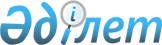 Об оказании социальной помощи детям-инвалидам, воспитывающимся и обучающимся на дому в Целиноградском районе
					
			Утративший силу
			
			
		
					Постановление акимата Целиноградского района Акмолинской области от 20 июля 2012 года № А-4/268. Зарегистрировано Управлением юстиции Целиноградского района Акмолинской области 9 августа 2012 года № 1-17-179. Утратило силу постановлением акимата Целиноградского района Акмолинской области от 18 сентября 2014 года № А-1/340      Сноска. Утратило силу постановлением акимата Целиноградского района Акмолинской области от 18.09.2014 № А-1/340 (вступает в силу и вводится в действие со дня подписания).

      Примечание РЦПИ:

      В тексте сохранена авторская орфография и пунктуация.

      В соответствии с подпунктом 4) пункта 1 статьи 56 Бюджетного кодекса Республики Казахстан от 4 декабря 2008 года, подпунктом 3) пункта 2 статьи 11 Закона Республики Казахстан от 13 апреля 2005 года "О социальной защите инвалидов в Республике Казахстан", стандартом государственной услуги "Оформление документов для материального обеспечения детей-инвалидов, обучающихся и воспитывающихся на дому", утвержденным постановлением Правительства Республики Казахстан от 7 апреля 2011 года № 394 акимат Целиноградского района ПОСТАНОВЛЯЕТ:

      1. Оказать социальную помощь детям-инвалидам, воспитывающимся и обучающимся на дому, ежеквартально в размере 6 месячных расчетных показателей.

      2. Контроль за исполнением настоящего постановления оставляю за собой.

      3. Настоящее постановление вступает в силу со дня государственной регистрации в Департаменте юстиции Акмолинской области и вводится в действие со дня официального опубликования.


					© 2012. РГП на ПХВ «Институт законодательства и правовой информации Республики Казахстан» Министерства юстиции Республики Казахстан
				
      Исполняющий обязанности акима Целиноградского района

М.Жанабергенов
